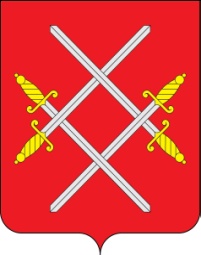 ПАСПОРТ ВОИНСКОГО ЗАХОРОНЕНИЯ№ 55 - 73Могила Неизвестного солдата          с памятником воину-освободителю              (Территория филиала Московского университета МВД)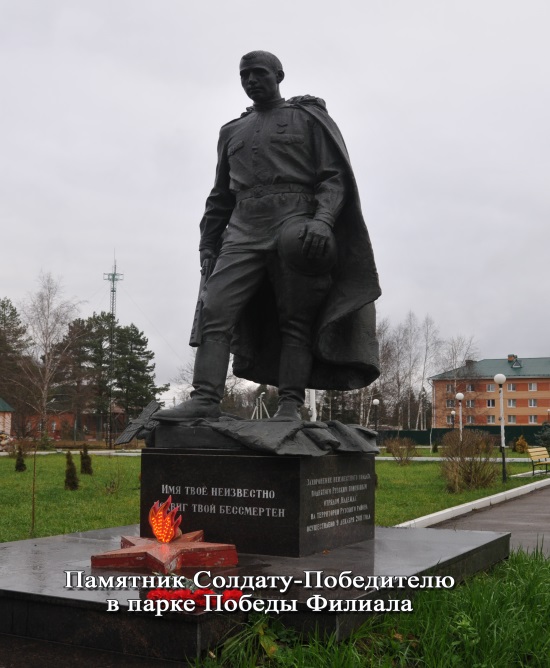 1.Вид захоронения: Могила Неизвестного солдата2.Дата захоронения: 20113.Количество захороненных: 1 неизвестный4.Период боевых действий: 1941-1942 год5. Номера воинских частей, в которых служили захороненные -78 сд  6. Номер дела в реестре ВМЦ: - не учтено 7. Наличие патронатной организации: филиал университета МВД РФ8. Муниципальное образование: Рузский городской округ9. Территория: сельское территориальное управление Западное (Старорузское), патронатная орг – Университет МВД РФ10. GPS-координаты: 55.686236,      36. 34830 11. Место нахождения: д. Ново-Теряево12.Проезд: От г. Руза в направлении г. Тучково до ост. НовотеряевоНачальник отдела военного комиссариатагородов  Можайск и Руза Можайского района                               Р.Б. Меладзе Глава Рузского городского округа Московской области 